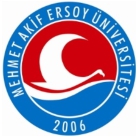 T.C.MEHMET AKİF ERSOY ÜNİVERSİTESİİKTİSADİ VE İDARİ BİLİMLER FAKÜLTESİİSTEĞE BAĞLI STAJ BAŞVURU FORMUİLGİLİ MAKAMASigortalının son 6 ayiçinde çekilmiş fotoğrafını yapıştırınız.Aşağıda  gerekli  açıklamaları  bulunan  Fakültemiz  ……………………………………………………  Bölümü  öğrencisi……………………………………………. kurumunuzda isteğe bağlı staj yapmasının uygun görülmesi halinde, SGK’ya İş Kazası ve Meslek Hastalıklarına karşı sigorta primi Fakültemiz tarafından ödenecektir.Gereğini bilgilerinize arz ederim.Abdurrahman ÇETİNFakülte SekreteriSTAJ YAPACAK KİŞİNİNSTAJ YAPILAN YERİNÖĞRENCİNİN NÜFUS KAYIT BİLGİLERİÖĞRENCİNİN İMZASI	STAJ KOMİSYONU ONAYIBu   belgedeki   bilgilerin   doğru   olduğunu   bildirir, yukarıda belirtilen tarihler arasında 30 (otuz) iş günü staj   yapacağımı   ve   stajımın   başlangıç   veya   bitiş tarihlerinin değişmesi veya stajdan vazgeçmem halinde10 iş günü önceden Fakülteme bilgi vereceğimi, aksi halde   5510   sayılı   Kanun   gereği   doğacak   cezai yükümlülükleri kabul ettiğimi taahhüt ederim.Öğrencinin Adı SoyadıTarih: ……/……/201…..Uygundur / Uygun DeğildirBaşkanSosyal Güvenlik Kurumu Staja başlama giriş işlemi yukarıdaki tarihlere göre yapılacaktır.Tarih: …./……/201…Görevli Mutemetİmzası:Tarih: …./…../201…..ÜyeÜye(Muhasebe)ÖNEMLİ NOT: Öğrenci bu formu doldurup imzalayarak, akademik takvimde belirtilen bahar dönemi ders bitiş tarihinden en az bir (1) ay önce ilgili Bölüm Başkanlığına teslim etmelidir. Teslim edilecek form 3 asıl nüsha olarak (fotokopi değil) hazırlanır. 5510 Sayılı Kanunun 5/b ve 87/e fıkrası gereğince staj yapan öğrencinin Sosyal Güvenlik Kurumuna İş Kazası ve Meslek Hastalığı için sigortalı girişi staja başlangıç gününden bir gün önce yapılacak ve pirimi Fakültemiz tarafından ödenecektir. Staj yapan öğrencinin işyerinde iş kazası geçirmesi ya da meslek hastalığına tutulması halinde söz konusu durum kazadan sonraki üç işgünü içinde Sosyal Güvenlik Kurumu'na ve derhal Fakültemize bildirilecektir. İşverenler 6331 sayılı İş Sağlığı ve Güvenliği Kanunu uyarınca stajyer öğrencilerin iş sağlığı ve güvenliği ile ilgili tüm yükümlülükleri yerine getirmek zorundadır.Adı SoyadıÖğrenci NumarasıÖğretim Yılı201…/201…E-posta adresiTelefon Noİkametgâh Adresi(Staj yapacağı yerdeki adresi)Firma Adı/UnvanıAdresiÜretim/Hizmet AlanıTelefon NoE-posta AdresiKurum/İşyeri Cumartesi Çalışıyor	(…..)Kurum/İşyeri Cumartesi Çalışıyor	(…..)Kurum/İşyeri Cumartesi Çalışmıyor	(…..)Kurum/İşyeri Cumartesi Çalışmıyor	(…..)Kurum/İşyeri Cumartesi Çalışmıyor	(…..)Kurum/İşyeri Cumartesi Çalışmıyor	(…..)Staja Başlama Tarihi......./.……/201..Bitiş Tarihi....../.…./201..Süresi(gün)… İş GünüYukarıda adı soyadı yazılı öğrencinizin, belirtilen tarihler arasında kurum/işyerimizde isteğe bağlı staj yapması uygundur.İmza / KaşeYukarıda adı soyadı yazılı öğrencinizin, belirtilen tarihler arasında kurum/işyerimizde isteğe bağlı staj yapması uygundur.İmza / KaşeYukarıda adı soyadı yazılı öğrencinizin, belirtilen tarihler arasında kurum/işyerimizde isteğe bağlı staj yapması uygundur.İmza / KaşeYukarıda adı soyadı yazılı öğrencinizin, belirtilen tarihler arasında kurum/işyerimizde isteğe bağlı staj yapması uygundur.İmza / KaşeYukarıda adı soyadı yazılı öğrencinizin, belirtilen tarihler arasında kurum/işyerimizde isteğe bağlı staj yapması uygundur.İmza / KaşeYukarıda adı soyadı yazılı öğrencinizin, belirtilen tarihler arasında kurum/işyerimizde isteğe bağlı staj yapması uygundur.İmza / KaşeSoyadıNüfusa Kayıtlı Olduğu İlAdıİlçeBaba AdıMahalle/KöyAna AdıCilt NoDoğum YeriAile Sıra NoDoğum TarihiSıra NoT.C. Kimlik No.Verildiği Nüfus DairesiN. Cüzdan Seri NoVeriliş NedeniSGK No.Veriliş TarihiSağlık GüvencesiAskerlik Durumu